Министерство образования и науки Республики БурятияУправление образования МО «Северо – Байкальский район»МБДОУ ДЕТСКИЙ САД «СКАЗКА»671710 Республика Бурятия                      п. Нижнеангарск, ул. Озёрная, 1Тел. 43-676e-meil:ckari12777@mail.ruПРИКАЗот 31.08.2017г.                                                                                                                №18       «О проведении «Месячникабезопасности детей»Во исполнении приказа №137 от 16.08.2017г.  Управления образования МО «Северо – Байкальский район в целях повышения безопасности детей в начале учебного года, восстановления навыков безопасного поведения на дорогах и в транспорте, а также адекватных действий при угрозе и возникновении опасных и чрезвычайных ситуаций,ПРИКАЗЫВАЮ:1. Провести в дошкольном учреждении в период с 01.09.2017 по 30.09.2017 года «Месячник безопасности детей».2. Воспитателям дошкольных групп:- ежедневно включать в календарный план мероприятия по обучению воспитанников правилам безопасного поведения на дорогах, в транспорте, при пожаре, угрозе террористических актов и чрезвычайных ситуаций, электробезопасности ;- оформить в группах тематические выставки, зоны по обучению воспитанников правилам безопасного поведения в срок до 29.09.2017г.;- оформить консультационный материал по обеспечению безопасности детей и взрослых в групповых «Уголках для родителей» в срок до 25.09.2017г.- включить в родительские собрания вопросы безопасности детей с привлечением представителей ОП по Северо – Байкальскому району,  отдела по делам гражданской обороны и чрезвычайным ситуациям администрации МО «Северо –Байкальский район».3. Контроль исполнения данного приказа оставляю за собой.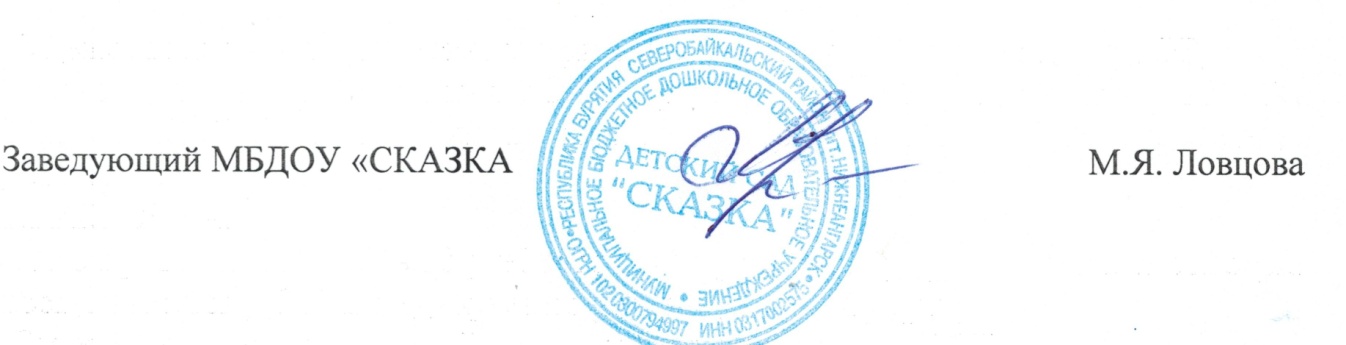 